My Journey to School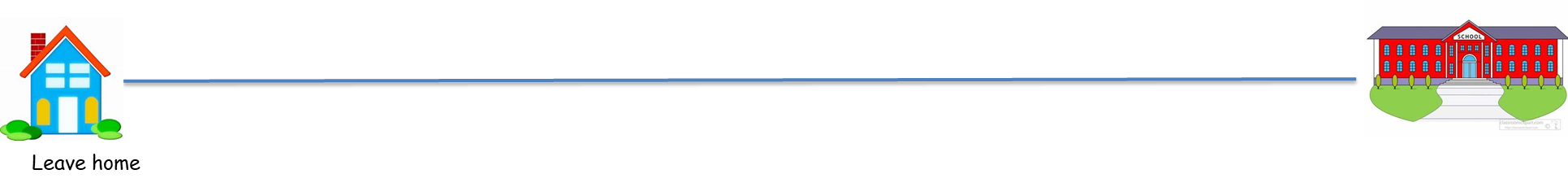 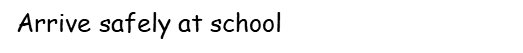 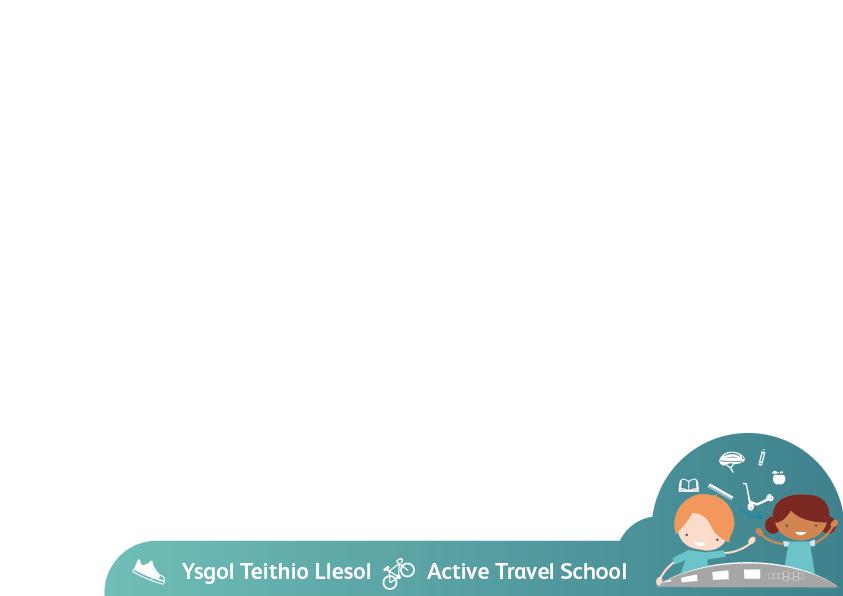 